Name of Journal: World Journal of TransplantationManuscript NO: 78245Manuscript Type: ORIGINAL ARTICLEObservational StudyEffects of an active lifestyle on the physical frailty of liver transplant candidatesOikonomou IM et al. Exercise and frailty in liver transplantationIlias Marios Oikonomou, Emmanouil Sinakos, Nikolaos Antoniadis, Ioannis Goulis, Olga Giouleme, Maria Anifanti, Georgios Katsanos, Konstantina-Eleni Karakasi, Georgios Tsoulfas, Evangelia KouidiIlias Marios Oikonomou, Nikolaos Antoniadis, Georgios Katsanos, Konstantina-Eleni Karakasi, Georgios Tsoulfas, Department of Transplant Surgery, Aristotle University of Thessaloniki, Thessaloniki 54642, GreeceEmmanouil Sinakos, Ioannis Goulis, The Fourth Department of Internal Medicine, Aristotle University of Thessaloniki, Thessaloniki 54642, GreeceOlga Giouleme, The Second Propaedeutic Department of Internal Medicine, Aristotle University of Thessaloniki, Thessaloniki 54642, GreeceMaria Anifanti, Evangelia Kouidi, Laboratory of Sports Medicine, Aristotle University of Thessaloniki, Thessaloniki 57001, GreeceAuthor contributions: Oikonomou IM and Kouidi E designed the research study; Oikonomou IM, Sinakos E, Antoniadis N, Goulis I, Giouleme O, Anifanti M, Katsanos G, and Tsoulfas G performed the research; Oikonomou IM and Karakasi KE analyzed the data and results; Oikonomou IM wrote the manuscript; and all authors have read and approved the final manuscript.Corresponding author: Ilias Marios Oikonomou, MD, MPhil, Surgeon, Department of Transplant Surgery, Aristotle University of Thessaloniki, 49 Konstantinoupoleos Street, Thessaloniki 54642, Greece. i.m.oikonomou@gmail.comReceived: June 15, 2022Revised: August 26, 2022Accepted: Published online: AbstractBACKGROUNDLiver transplantation is the most important therapeutic intervention for end-stage liver disease (ELD). The prioritization of these patients is based on the model for end-stage liver disease (MELD), which can successfully predict short-term mortality. However, despite its great validity and value, it cannot fully incorporate several comorbidities of liver disease, such as sarcopenia and physical frailty, variables that can sufficiently influence the survival of such patients. Subsequently, there is growing interest in the importance of physical frailty in regard to mortality in liver transplant candidates and recipients, as well as its role in improving their survival rates.AIMTo evaluate the effects of an active lifestyle on physical frailty on liver transplant candidates.METHODSAn observational study was performed within the facilities of the Department of Transplant Surgery of Aristotle University of Thessaloniki. Twenty liver transplant candidate patients from the waiting list of the department were included in the study. Patients that were bedridden, had recent cardiovascular incidents, or had required inpatient treatment for more than 5 d in the last 6 mo were excluded from the study. The following variables were evaluated: Activity level via the International Physical Activity Questionnaire (IPAQ); functional capacity via the 6-min walking test (6MWT) and cardiopulmonary exercise testing; and physical frailty via the Liver Frailty Index (LFI).RESULTSAccording to their responses in the IPAQ, patients were divided into the following two groups based on their activity level: Active group (A, 10 patients); and sedentary group (S, 10 patients). Comparing mean values of the recorded variables showed the following results: MELD (A: 12.05 ± 5.63 vs S: 13.99 ± 3.60; P > 0.05); peak oxygen uptake (A: 29.78 ± 6.07 mL/kg/min vs S: 18.11 ± 3.39 mL/kg/min; P < 0.001); anaerobic threshold (A: 16.71 ± 2.17 mL/kg/min vs S: 13.96 ± 1.45 mL/kg/min; P < 0.01); 6MWT (A: 458.2 ± 57.5 m vs S: 324.7 ± 55.8 m; P < 0.001); and LFI (A: 3.75 ± 0.31 vs S: 4.42 ± 0.32; P < 0.001).CONCLUSIONAn active lifestyle can be associated with better musculoskeletal and functional capacity, while simultaneously preventing the evolution of physical frailty in liver transplant candidates. This effect appears to be independent of the liver disease severity.Key Words: Liver transplantation; Frailty; Six-minute walk test; Cardiopulmonary exercise testing; Exercise therapy; Observational studyOikonomou IM, Sinakos E, Antoniadis N, Goulis I, Giouleme O, Anifanti M, Katsanos G, Karakasi KE, Tsoulfas G, Kouidi E. Effects of an active lifestyle on the physical frailty of liver transplant candidates. World J Transplant 2022; In pressCore Tip: This study highlights the importance of regular physical activity and exercise of low and medium intensities in the routine of liver transplant candidates. As liver transplantation is a highly demanding procedure, imposing a significant amount of stress across every system, physical frailty is steadily proving to be a factor of great importance, not only due to its role in mortality prediction but also due to its potential improvement via preoperative interventions.INTRODUCTIONLiver transplantation is the greatest tool for the management and treatment of end-stage liver disease (ELD)[1]. Nevertheless, there is a worldwide gap between the demand for liver transplants and the availability of organ donations[2], increasing the need for optimization of candidate prioritization and organ distribution[3]. It is well established in the literature that the model for end-stage liver disease (MELD) score is a unique tool in this direction[4]. Nevertheless, there are further clinical parameters that may play a substantial role in the waiting list mortality, especially in patients with lower MELD scores[5].Sarcopenia is related to waiting list mortality and survival after liver transplantation[6-9]. Furthermore, sarcopenic candidates require longer inpatient care, not only on the intensive care unit level but also in ward-based care[10,11]. Functional capacity has also been described as a useful predictive tool, as it is related to better postoperative survival rates and required length of stay[12,13]. It is worth noting that cardiopulmonary exercise testing (CPET) is used quite extensively in other transplant candidates; nevertheless, it is not equally popular in the prelisting assessment of a liver transplant candidate[14,15]. One of the main disadvantages of CPET is the need for expensive equipment within a laboratory setting with equally trained healthcare professionals. The 6-min walking test (6MWT) is mentioned as an alternative assessor of functional capacity in the literature[16], the lower values of which are associated with increased mortality both in the waiting list and after transplantation[17,18].Furthermore, physical frailty has been gaining growing attention due to its correlation with mortality prediction in liver transplantation. Physical frailty is a clinical syndrome that is correlated with both sarcopenia and functional capacity and is characterized by reduced strength and stamina, as well as increased mortality risk and postoperative dependence[19-21]. The Liver Frailty Index™ (LFITM) is an innovative tool, developed by Lai et al[22], which appears to significantly improve mortality prediction when combined with MELD, especially in patients with low MELD scores[22,23].The course of liver disease is well correlated with a gradual diminishment of both functional capacity and musculoskeletal robustness. Taking the importance of the above clinical tools into consideration, not only on mortality prediction but also on patient prioritization, this observational study evaluated the effects of an active lifestyle on indices of physical functioning, in order to identify the effects of physical activity on physical frailty and cardiovascular capacity on liver transplant candidates.MATERIALS AND METHODSStudy populationLiver transplant candidates from the Department of Transplant Surgery of the Aristotle University of Thessaloniki in the Hippokration General Hospital of Thessaloniki were recruited for the study. Patients enlisted in the liver transplantation waiting list registry, according to criteria of the Hellenic Transplantation Organization, were deemed eligible for enrollment. The observational study design excluded patients with other comorbidities hindering their activity level or the ones having received instructions from their physicians to limit it, due to a recent acute deterioration of their condition.Therefore, patients were deemed ineligible if one of the following was true: Recent cardiovascular incident in the preceding 12 mo; grade 2 or higher hepatic encephalopathy; bedridden patients with complete dependence; and recent hospital admission requiring longer than 72 h of inpatient care due to condition deterioration.A total of 43 patients had their records screened to be included in the observational study. Following the exclusion criteria described above, 19 patients were excluded. In particular, 2 patients were recovering from a recent cardiovascular incident, 5 were classified with hepatic encephalopathy of grade 2 or higher, 9 were completely bedridden and unable to self-accommodate everyday needs, and finally 3 required long inpatient care within the past 3 mo. The remaining 24 patients were contacted and informed about the study; four declined participation. The recruitment process diagram is presented in Figure 1. All patients participating in the study were informed about the purpose and methodology of the study and provided written informed consent. The study protocol was approved by the Department’s Ethics Committee of Aristotle University of Thessaloniki (Protocol No. 65/2021). The study was performed from February 16 to June 21, 2021.Activity level evaluationThe self-administered, short form of the International Physical Activity Questionnaire (IPAQ) was used to evaluate the activity level of the participants. The IPAQ questionnaire was completed by the participants independently, without any guidance from the study investigators. It includes seven questions, collecting self-reported information for the number of days and time spent doing vigorous activity, moderate physical activity, walking, and sitting each day during the course of 1 wk[24,25]. The participants completed the Greek version of the questionnaire[26]. Questions 1 and 2 were about the days and time spent on vigorous activities, questions 3 and 4 referred to activities of moderate intensity, questions 5 and 6 referred to walking, and question 7 asked about the time spent sitting. This tool classifies respondents into three categories of physical activity, namely low, moderate, and high, according to the following criteria[27]: (1) Category 1 - low, consisting of individuals failing to meet any of the criteria detailed below; (2) Category 2 - moderate, consisting of individuals that fulfill any of the following three criteria: At least 3 d of vigorous activity, lasting more than 20 min daily; at least 5 d of moderate activity or walking, lasting more than 30 min daily; and at least 5 d of exercise comprising of a combination of walking, moderate, and vigorous activities, equal to 600 metabolic equivalent of task (MET) minutes or more; and (3) Category 3 - high, consisting of individuals that fulfill either of the following: At least 3 d of vigorous activity, reaching at least 1500 MET minutes weekly; and daily exercise comprising of a combination of walking, moderate, and vigorous activities, reaching at least 3000 MET minutes weekly.Functional capacity evaluationTwo different methods were used to evaluate the functional capacity of participants, namely CPET and the 6MWT. CPET was performed on the Trackmaster Treadmill (Full Vision Inc., Newton, KS, United States), using the Bruce protocol, whereas gas exchange was measured by the MedGraphics Breeze Suite CPX Ultima (Medical Graphics Corp., St. Paul, MN, United States). The test was performed under the supervision of trained personnel and a cardiologist, within the facilities of the Laboratory of Sports Medicine of the Aristotle University of Thessaloniki. Maximal effort was achieved by all participants, upon reaching a respiratory exchange ratio larger than 1.10. Peak oxygen uptake (VO2peak) and anaerobic threshold (AT) were assessed to evaluate the functional capacity of the participants.Furthermore, a 6MWT was performed indoors by all participants. The testing design included a 30-m long, flat, and circular track, which was clearly marked for every meter. Patients performed the test twice and the longest distance achieved was recorded as their result. They were also instructed to immediately abandon their attempt if they felt unwell or had uncontrollable fatigue. During the 6MWT, patients received verbal encouragement on the 2nd and 4th min of every attempt and a notification when 60 s were left. Pulse oximetry was used to measure the oxygen saturation and heart rate during the test, whereas the Borg scale Rating of Perceived Exertion was used to monitor exercise intensity.Physical frailty evaluationThe LFI was used to evaluate the physical frailty of the study participants[28]. This clinical tool, developed by Lai et al[29], includes three tests that assess balance, neuromuscular coordination, and sarcopenia. The three tests are as follows: (1) Hand grip strength (using a dynamometer in the standard position, the participant squeezes the grip three times while the dynamometer rests on no surface); (2) Sit-to-stand test (from sitting position and keeping both arms folded in front of their chest, the participant is timed while standing up and sitting down five consecutive times); and (3) Balance test (the participant is timed standing up in three different balance positions, with feet side-by-side, semi tandem and tandem, while receiving no further support, for a maximum of 10 s).Statistical analysisIBM SPSS Statistics, version 25.0 (IBM Corp., Armonk, NY, United States) was used for the statistical analyses. Continuous parameters were compared using the independent samples t-test. The values of the parameters of the sample were tested for normal distribution with the Shapiro-Wilk test. Point biserial correlation analysis was used to determine the relationship between activity level and the frailty and functional capacity variables. Difference between values was considered to be of statistical significance for P values less than 0.01. All data are presented as the mean ± standard deviation.RESULTSGeneral characteristics of patientsTwenty patients were included in the study, all of whom are listed in the waiting list of the Department of Transplant Surgery in the Hippokration General Hospital of Thessaloniki. The majority of patients came from the city of Thessaloniki (n = 9, 45%), whereas the rest were distributed across the Greek mainland and islands. There were 10 male and 10 female patients included in the study, with a median age of 50.1 years. The primary causes of ELD of the participants were hepatitis B (n = 5, 25%), non-alcoholic fatty liver disease (n = 3, 15%), primary biliary cholangitis (n = 3, 15%), alcohol-related liver disease (n = 2, 10%), liver hemangioma (n = 2, 10%), hepatocellular carcinoma (n = 2, 10%), hepatitis C (n = 1, 5%), autoimmune hepatitis (n = 1, 5%), and hepatic cystadenomas (n = 1, 5%). The mean MELD score for the patients in the study was 13.02 ± 4.71. Demographic details for each patient are listed in Table 1, including the primary cause of ELD per participant.Activity levelAll responses collected via the IPAQ can be seen in Table 2. Ten patients were classified as having a moderate physical activity level (category 2), whereas ten patients were found to be in the low physical activity level category (category 1). Using these responses, the sample was divided into two groups; patients with a moderate activity level were characterized as active (A), and patients with low activity level were allocated in the sedentary group (S). The active and sedentary groups were found to be similar regarding their MELD scores (A: 12.05 ± 5.63 vs S: 13.99 ± 3.60, respectively; P > 0.05).Functional capacityAll participants successfully completed their CPET, successfully reaching a respiratory exchange ratio equal to 1.10 or higher. No patient had to abandon their examination due to excess fatigue or the presentation of adverse effects. No patient was instructed to terminate the exercise stress test due to changes to their electrocardiogram.The mean VO2peak achieved by active participants was higher compared to the mean value recorded by the sedentary group (A: 29.78 ± 6.07 mL/kg/min vs S: 18.11 ± 3.39 mL/kg/min, respectively; P < 0.001). Similarly, the AT in active subjects was higher than that in their sedentary counterparts (A: 16.71 ± 2.17 mL/kg/min vs S: 13.96 ± 1.45 mL/kg/min, respectively; P < 0.01). All results for VO2peak and AT are presented in Table 3.Regarding the 6MWT, all participants successfully completed two attempts, with the longest distance considered the test result. No complication was recorded, and no effort was abandoned due to fatigue or exhaustion. Detailed results per participant are presented in Table 4. The active group covered a larger mean distance on the test compared to the sedentary group (A: 324.7 ± 55.8 m vs S: 458.2 ± 57.5 m, respectively; P < 0.001).Physical frailty evaluationThe LFI was used to assess the robustness or frailty of the study participants. Patients successfully completed all exercises after first witnessing a demonstration. The sedentary group was more likely to score a greater LFI score and to be frail, whereas its mean value was above the limit for patient classification as frail compared to the active group, which was more likely to score smaller values (S: 4.42 ± 0.32 vs A: 3.75 ± 0.31, respectively; P < 0.001). The detailed performance per test is described in Table 5. Patients with a LFI greater than 4.4 were classified as frail[23,29]. No patient from the active group was classified as frail (LFI < 4.4, n = 10), whereas 6 patients were found to be frail according to the LFI in the sedentary group (LFI > 4.4, n = 6). Mean value comparisons are presented for all variables in Table 6.Correlation analysisPearson correlation analysis was used to determine if disease severity was associated with worse functional capacity or higher frailty scores. Correlation was tested between MELD scores and LFI, VO2max, AT, and 6MWT. No significant correlation was found between MELD and LFI (rp = 0.29, P > 0.05), VO2max (rp = -0.10, P > 0.05), AT (rp = -0.25, P > 0.05) or 6MWT (rp = -0.36, P > 0.05).Point-biserial correlation was run to determine the relationship between the activity level and functional capacity and physical frailty markers. MELD and activity level was not significantly correlated (rpb = -0.212, P > 0.05), whereas there was significant correlation between activity level and LFI (rpb = -0.747, P < 0.001), VO2peak (rpb = 0.781, P < 0.001), AT (rpb = 0.618, P < 0.01), and 6MWT (rpb = 0.779, P < 0.001). This relationship is presented in Table 7.DISCUSSIONAccording to the results of this observational study, physical activity appears to prevent physical frailty and retain cardiovascular capacity in liver transplant candidates, independent of their MELD score. This can be potentially used as a tool for prehabilitation in listed patients for a liver transplant. Availability of liver transplants has always been well below demand, especially in Greece, with the coronavirus disease 2019 pandemic posing an even greater challenge. This study was driven by the need to identify possible important and potentially modifiable clinical parameters, which, when used in concordance with the MELD score, would be able to optimize the capacity of a medium-size transplant center[3,6].According to the LFI, 30% (n = 6) of the study participants are classified as frail (LFI > 4.4)[23,29], a percentage that is concordant with the results of a previous review study[30]. Physical frailty has been associated with increased waiting list mortality, independently of the MELD score, presence of ascites or hepatic encephalopathy[31]. Furthermore, in the postoperative spectrum, frailty has been associated with increased 30-d mortality, extended inpatient and intensive unit care[32], increased rates of acute cellular rejection[33], increased dependency[34,35], and vertebrae fractures[36]. Constructed, the home-based exercise program appears to positively influence frailty indexes and partially restore musculoskeletal robustness[37-40]. Our study compared each patient’s physical activity level with their physical frailty. Although patients were not under professional trainer guidance, frequent activity such as walking and gardening, appeared to have a preventive effect on the evolvement of physical frailty. This could potentially provide clinicians with an important tool in the preoperative treatment of candidates, while on the waiting list for a transplant, being a tool that could potentially improve transplantation outcomes.Functional capacity has also been associated with postoperative dependency and mortality. Epstein et al[12] described an increased 100-d mortality in patients with lower peak oxygen uptake, whereas other studies have associated a smaller VO2peak with extended intensive care unit stay and mechanical ventilation dependency[41]. Similarly, smaller distances in the preoperative 6MWT have been associated with increased mortality after liver transplantation[42,43]. In 2021, Henrique et al[18] identified a statistically significant increased risk of cirrhosis decompensation in patients with values smaller than 401.8 m in the 6MWT, whereas Bhanji et al[44] described a double risk of waiting list mortality in patients with values smaller than 250 m and its statistically significant reduction for every 100 m improvement. In our study, active participants were much more likely to record values above 401.8 m (80% vs 10%; P < 0.01), consistent with the findings of the effects of exercise in liver patients in other studies[45,46].The inclusion of indexes of frailty and functional capacity in the clinical practice of liver transplantation appears to be a valuable aid in patient prioritization, especially in candidates with low MELD scores[47]. Furthermore, regular physical activity appears to be a valuable tool to improve these modifiable factors. Physical frailty has been reported as reduced in liver transplant candidates through the adoption of an active lifestyle in several studies[48,49], while functional capacity has been reported as similarly improved[45,50]. This can potentially lead to improved survival rates and reduced hospitalization length and readmission rates[51,52]. Our study shares similar results, further supporting the notion that physical activity can have a significant role in preoperative preparation for candidates, potentially achieving improved outcomes. Furthermore, our data suggests that home-based, patient-controlled exercise can have an adequate impact.The active participants of our study, although not following an organized and formal exercise protocol, had substantially better musculoskeletal and functional status, appeared to be more robust, and could potentially have great tolerance to stressors. This suggests evidence that exercise interventions could have a positive impact on liver transplant candidates, without the need for formal and difficult exercise regimes that bear a higher risk of lower compliance. However, this study had limitations, namely the small sample size and no prospective results. Further data collection and follow-up could confirm the effects of this lifestyle on pretransplantation and posttransplantation survival, dependency, and complications.CONCLUSIONIn conclusion, an active lifestyle can potentially be a tool of preoperative preparation of liver transplant candidates to reduce mortality, hospitalization, and dependencies. Physical frailty and functional capacity can be improved with exercise training interventions. Clinical tools such as the 6MWT and the LFI could be used for better mortality prediction and patient prioritization, which is of significant importance in smaller and medium-sized transplant centers, where organ donation is unable to meet the existing high demand.ARTICLE HIGHLIGHTSResearch backgroundLiver transplantation forces a substantial stress on the human physiology, which is even more significant considered the deconditioning that accompanies end-stage liver disease (ELD). Physical frailty has emerged as an important factor both pre- and postoperatively, aiming to improve results and outcomes.Research motivationThe limited amount of available organ donations in addition to the high demand in liver transplants, highlight the need for proper planning and prioritization, while at the same time working towards further outcome improvement.Research objectivesThe main objective was to identify if an active lifestyle can significantly improve physical frailty and functional capacity in patients with ELD.Research methodsAn International Physical Activity Questionnaire, a functional capacity assessment, and a physical frailty evaluation were utilized.Research resultsThere was a statistically significant difference and statistically significant correlation between the activity level and the Liver Frailty Index, the peak oxygen uptake, the anaerobic threshold, and the 6-min walking distance.Research conclusionsPhysical activity can potentially improve functional capacity and frailty in liver transplant candidates.Research perspectivesFuture research should focus on the regimen of the exercise that would be more suitable, or better quantify the amount of physical exercise needed for these patients. Furthermore, the potential use of these markers in survival and outcomes should be evaluated.ACKNOWLEDGEMENTSThe authors would like to acknowledge Mr. Lambros Vagiotas, Ms. Aikaterini Tsakni and Ms. Sofia Tsakalidou, Transplant Coordinators of the Department of Transplant Surgery of Hippokration General Hospital of Thessaloniki for their support and contribution.REFERENCES1 Meeks AC, Madill J. Sarcopenia in liver transplantation: A review. Clin Nutr ESPEN 2017; 22: 76-80 [PMID: 29415839 DOI: 10.1016/j.clnesp.2017.08.005]2 Kaido T. Selection Criteria and Current Issues in Liver Transplantation for Hepatocellular Carcinoma. Liver Cancer 2016; 5: 121-127 [PMID: 27386430 DOI: 10.1159/000367749]3 Lai JC. Defining the threshold for too sick for transplant. Curr Opin Organ Transplant 2016; 21: 127-132 [PMID: 26825359 DOI: 10.1097/MOT.0000000000000286]4 Englesbe MJ, Patel SP, He K, Lynch RJ, Schaubel DE, Harbaugh C, Holcombe SA, Wang SC, Segev DL, Sonnenday CJ. Sarcopenia and mortality after liver transplantation. J Am Coll Surg 2010; 211: 271-278 [PMID: 20670867 DOI: 10.1016/j.jamcollsurg.2010.03.039]5 Durand F, Buyse S, Francoz C, Laouénan C, Bruno O, Belghiti J, Moreau R, Vilgrain V, Valla D. Prognostic value of muscle atrophy in cirrhosis using psoas muscle thickness on computed tomography. J Hepatol 2014; 60: 1151-1157 [PMID: 24607622 DOI: 10.1016/j.jhep.2014.02.026]6 Sacleux SC, Samuel D. A Critical Review of MELD as a Reliable Tool for Transplant Prioritization. Semin Liver Dis 2019; 39: 403-413 [PMID: 31242526 DOI: 10.1055/s-0039-1688750]7 van Vugt JLA, Alferink LJM, Buettner S, Gaspersz MP, Bot D, Darwish Murad S, Feshtali S, van Ooijen PMA, Polak WG, Porte RJ, van Hoek B, van den Berg AP, Metselaar HJ, IJzermans JNM. A model including sarcopenia surpasses the MELD score in predicting waiting list mortality in cirrhotic liver transplant candidates: A competing risk analysis in a national cohort. J Hepatol 2018; 68: 707-714 [PMID: 29221886 DOI: 10.1016/j.jhep.2017.11.030]8 Masuda T, Shirabe K, Ikegami T, Harimoto N, Yoshizumi T, Soejima Y, Uchiyama H, Ikeda T, Baba H, Maehara Y. Sarcopenia is a prognostic factor in living donor liver transplantation. Liver Transpl 2014; 20: 401-407 [PMID: 24357065 DOI: 10.1002/Lt.23811]9 van Vugt JLA, Buettner S, Alferink LJM, Bossche N, de Bruin RWF, Darwish Murad S, Polak WG, Metselaar HJ, IJzermans JNM. Low skeletal muscle mass is associated with increased hospital costs in patients with cirrhosis listed for liver transplantation-a retrospective study. Transpl Int 2018; 31: 165-174 [PMID: 28871624 DOI: 10.1111/tri.13048]10 Montano-Loza AJ, Meza-Junco J, Baracos VE, Prado CM, Ma M, Meeberg G, Beaumont C, Tandon P, Esfandiari N, Sawyer MB, Kneteman N. Severe muscle depletion predicts postoperative length of stay but is not associated with survival after liver transplantation. Liver Transpl 2014; 20: 640-648 [PMID: 24678005 DOI: 10.1002/lt.23863]11 Montano-Loza AJ, Duarte-Rojo A, Meza-Junco J, Baracos VE, Sawyer MB, Pang JX, Beaumont C, Esfandiari N, Myers RP. Inclusion of Sarcopenia Within MELD (MELD-Sarcopenia) and the Prediction of Mortality in Patients With Cirrhosis. Clin Transl Gastroenterol 2015; 6: e102 [PMID: 26181291 DOI: 10.1038/ctg.2015.31]12 Epstein SK, Freeman RB, Khayat A, Unterborn JN, Pratt DS, Kaplan MM. Aerobic capacity is associated with 100-day outcome after hepatic transplantation. Liver Transpl 2004; 10: 418-424 [PMID: 15004771 DOI: 10.1002/Lt.20088]13 Mancuzo EV, Pereira RM, Sanches MD, Mancuzo AV. Pre-Transplant Aerobic Capacity and Prolonged Hospitalization After Liver Transplantation. GE Port J Gastroenterol 2015; 22: 87-92 [PMID: 28868384 DOI: 10.1016/j.jpge.2015.02.001]14 Dharancy S, Lemyze M, Boleslawski E, Neviere R, Declerck N, Canva V, Wallaert B, Mathurin P, Pruvot FR. Impact of impaired aerobic capacity on liver transplant candidates. Transplantation 2008; 86: 1077-1083 [PMID: 18946345 DOI: 10.1097/TP.0b013e318187758b]15 Forman DE, Myers J, Lavie CJ, Guazzi M, Celli B, Arena R. Cardiopulmonary exercise testing: relevant but underused. Postgrad Med 2010; 122: 68-86 [PMID: 21084784 DOI: 10.3810/pgm.2010.11.2225]16 Carey EJ, Steidley DE, Aqel BA, Byrne TJ, Mekeel KL, Rakela J, Vargas HE, Douglas DD. Six-minute walk distance predicts mortality in liver transplant candidates. Liver Transpl 2010; 16: 1373-1378 [PMID: 21117246 DOI: 10.1002/Lt.22167]17 Alameri HF, Sanai FM, Al Dukhayil M, Azzam NA, Al-Swat KA, Hersi AS, Abdo AA. Six Minute Walk Test to assess functional capacity in chronic liver disease patients. World J Gastroenterol 2007; 13: 3996-4001 [PMID: 17663517 DOI: 10.3748/wjg.v13.i29.3996]18 Henrique DMN, Malaguti C, Limonge TM, Siqueira MR, Paticcie TMF, Mira PAC, Laterza MC, Mourão-Junior CA, Pacce FHL, Chebli JMF. Six-Minute Walking Test as a Predictor of Clinical Decompensation in Patients with Cirrhosis. J Gastrointestin Liver Dis 2021; 30: 103-109 [PMID: 33548126 DOI: 10.15403/jgld-3122]19 Gordon AL, Masud T, Gladman JR. Now that we have a definition for physical frailty, what shape should frailty medicine take? Age Ageing 2014; 43: 8-9 [PMID: 24148267 DOI: 10.1093/ageing/aft161]20 Rodríguez-Mañas L, Féart C, Mann G, Viña J, Chatterji S, Chodzko-Zajko W, Gonzalez-Colaço Harmand M, Bergman H, Carcaillon L, Nicholson C, Scuteri A, Sinclair A, Pelaez M, Van der Cammen T, Beland F, Bickenbach J, Delamarche P, Ferrucci L, Fried LP, Gutiérrez-Robledo LM, Rockwood K, Rodríguez Artalejo F, Serviddio G, Vega E; FOD-CC group (Appendix 1). Searching for an operational definition of frailty: a Delphi method based consensus statement: the frailty operative definition-consensus conference project. J Gerontol A Biol Sci Med Sci 2013; 68: 62-67 [PMID: 22511289 DOI: 10.1093/gerona/gls119]21 Williams FR, Milliken D, Lai JC, Armstrong MJ. Assessment of the Frail Patient With End-Stage Liver Disease: A Practical Overview of Sarcopenia, Physical Function, and Disability. Hepatol Commun 2021; 5: 923-937 [PMID: 34141980 DOI: 10.1002/hep4.1688]22 Lai JC, Covinsky KE, McCulloch CE, Feng S. The Liver Frailty Index Improves Mortality Prediction of the Subjective Clinician Assessment in Patients With Cirrhosis. Am J Gastroenterol 2018; 113: 235-242 [PMID: 29231189 DOI: 10.1038/ajg.2017.443]23 Kardashian A, Ge J, McCulloch CE, Kappus MR, Dunn MA, Duarte-Rojo A, Volk ML, Rahimi RS, Verna EC, Ganger DR, Ladner D, Dodge JL, Boyarsky B, McAdams-DeMarco M, Segev DL, Lai JC. Identifying an Optimal Liver Frailty Index Cutoff to Predict Waitlist Mortality in Liver Transplant Candidates. Hepatology 2021; 73: 1132-1139 [PMID: 32491208 DOI: 10.1002/hep.31406]24 Craig CL, Marshall AL, Sjöström M, Bauman AE, Booth ML, Ainsworth BE, Pratt M, Ekelund U, Yngve A, Sallis JF, Oja P. International physical activity questionnaire: 12-country reliability and validity. Med Sci Sports Exerc 2003; 35: 1381-1395 [PMID: 12900694 DOI: 10.1249/01.MSS.0000078924.61453.FB]25 Hagströmer M, Oja P, Sjöström M. The International Physical Activity Questionnaire (IPAQ): a study of concurrent and construct validity. Public Health Nutr 2006; 9: 755-762 [PMID: 16925881 DOI: 10.1079/phn2005898]26 International Physical Activity Questionnaire Group. International Physical Activity Questionnaire. [cited 15 May 2022]. Available from: https://sites.google.com/site/theipaq/questionnaire_links27 International Physical Activity Questionnaire. Guidelines for Data Processing and Analysis of the International Physical Activity Questionnaire (IPAQ). [cited 15 May 2022]. Available from: https://www.researchgate.net/file.PostFileLoader.html?id=5641f4c36143250eac8b45b7&assetKey=AS%3A294237418606593%40144716307513128 Functional Assessment in Liver Transplantation. Liver Frailty IndexTM. [cited 15 May 2022]. Available from: https://liverfrailtyindex.ucsf.edu/29 Lai JC, Covinsky KE, Dodge JL, Boscardin WJ, Segev DL, Roberts JP, Feng S. Development of a novel frailty index to predict mortality in patients with end-stage liver disease. Hepatology 2017; 66: 564-574 [PMID: 28422306 DOI: 10.1002/hep.29219]30 Van Jacobs AC. Frailty Assessment in Patients with Liver Cirrhosis. Clin Liver Dis (Hoboken) 2019; 14: 121-125 [PMID: 31632663 DOI: 10.1002/cld.825]31 Lai JC, Rahimi RS, Verna EC, Kappus MR, Dunn MA, McAdams-DeMarco M, Haugen CE, Volk ML, Duarte-Rojo A, Ganger DR, O'Leary JG, Dodge JL, Ladner D, Segev DL. Frailty Associated With Waitlist Mortality Independent of Ascites and Hepatic Encephalopathy in a Multicenter Study. Gastroenterology 2019; 156: 1675-1682 [PMID: 30668935 DOI: 10.1053/j.gastro.2019.01.028]32 DeMaria S Jr, Khromava M, Schiano TD, Lin HM, Kim S. Standardized measures of frailty predict hospital length of stay following orthotopic liver transplantation for hepatocellular carcinoma. Clin Transplant 2019; 33: e13746 [PMID: 31664734 DOI: 10.1111/ctr.13746]33 Fozouni L, Mohamad Y, Lebsack A, Freise C, Stock P, Lai JC. Frailty Is Associated With Increased Rates of Acute Cellular Rejection Within 3 Months After Liver Transplantation. Liver Transpl 2020; 26: 390-396 [PMID: 31655014 DOI: 10.1002/Lt.25669]34 Lai JC, Dodge JL, McCulloch CE, Covinsky KE, Singer JP. Frailty and the Burden of Concurrent and Incident Disability in Patients With Cirrhosis: A Prospective Cohort Study. Hepatol Commun 2020; 4: 126-133 [PMID: 31909360 DOI: 10.1002/hep4.1444]35 Owodunni OP, Mostales JC, Qin CX, Gabre-Kidan A, Magnuson T, Gearhart SL. Preoperative Frailty Assessment, Operative Severity Score, and Early Postoperative Loss of Independence in Surgical Patients Age 65 Years or Older. J Am Coll Surg 2021; 232: 387-395 [PMID: 33385567 DOI: 10.1016/j.jamcollsurg.2020.11.026]36 Saeki C, Kanai T, Nakano M, Oikawa T, Torisu Y, Abo M, Saruta M, Tsubota A. Relationship between Osteosarcopenia and Frailty in Patients with Chronic Liver Disease. J Clin Med 2020; 9 [PMID: 32722566 DOI: 10.3390/jcm9082381]37 Debette-Gratien M, Tabouret T, Antonini MT, Dalmay F, Carrier P, Legros R, Jacques J, Vincent F, Sautereau D, Samuel D, Loustaud-Ratti V. Personalized adapted physical activity before liver transplantation: acceptability and results. Transplantation 2015; 99: 145-150 [PMID: 25531893 DOI: 10.1097/TP.0000000000000245]38 Chen HW, Ferrando A, White MG, Dennis RA, Xie J, Pauly M, Park S, Bartter T, Dunn MA, Ruiz-Margain A, Kim WR, Duarte-Rojo A. Home-Based Physical Activity and Diet Intervention to Improve Physical Function in Advanced Liver Disease: A Randomized Pilot Trial. Dig Dis Sci 2020; 65: 3350-3359 [PMID: 31907774 DOI: 10.1007/s10620-019-06034-2]39 Trivedi HD, Tapper EB. Interventions to improve physical function and prevent adverse events in cirrhosis. Gastroenterol Rep (Oxf) 2018; 6: 13-20 [PMID: 29479438 DOI: 10.1093/gastro/gox042]40 West J, Gow PJ, Testro A, Chapman B, Sinclair M. Exercise physiology in cirrhosis and the potential benefits of exercise interventions: A review. J Gastroenterol Hepatol 2021; 36: 2687-2705 [PMID: 33638197 DOI: 10.1111/jgh.15474]41 Bernal W, Martin-Mateos R, Lipcsey M, Tallis C, Woodsford K, McPhail MJ, Willars C, Auzinger G, Sizer E, Heneghan M, Cottam S, Heaton N, Wendon J. Aerobic capacity during cardiopulmonary exercise testing and survival with and without liver transplantation for patients with chronic liver disease. Liver Transpl 2014; 20: 54-62 [PMID: 24136710 DOI: 10.1002/Lt.23766]42 Mizuno Y, Ito S, Hattori K, Nagaya M, Inoue T, Nishida Y, Onishi Y, Kamei H, Kurata N, Hasegawa Y, Ogura Y. Changes in Muscle Strength and Six-Minute Walk Distance Before and After Living Donor Liver Transplantation. Transplant Proc 2016; 48: 3348-3355 [PMID: 27931580 DOI: 10.1016/j.transproceed.2016.08.042]43 Locklear CT, Golabi P, Gerber L, Younossi ZM. Exercise as an intervention for patients with end-stage liver disease: Systematic review. Medicine (Baltimore) 2018; 97: e12774 [PMID: 30334965 DOI: 10.1097/MD.0000000000012774]44 Bhanji RA, Watt KD. Physiologic Reserve Assessment and Application in Clinical and Research Settings in Liver Transplantation. Liver Transpl 2021; 27: 1041-1053 [PMID: 33713382 DOI: 10.1002/Lt.26052]45 Aamann L, Dam G, Rinnov AR, Vilstrup H, Gluud LL. Physical exercise for people with cirrhosis. Cochrane Database Syst Rev 2018; 12: CD012678 [PMID: 30575956 DOI: 10.1002/14651858.CD012678.pub2]46 Lima YB, Magalhães CBA, Garcia JHP, Viana CFG, Prudente GFG, Pereira EDB. Association between fatigue and exercise capacity in patients with chronic liver disease awaiting liver transplantation. Arq Gastroenterol 2019; 56: 252-255 [PMID: 31633720 DOI: 10.1590/S0004-2803.201900000-47]47 Klein CG, Malamutmann E, Latuske J, Tagay S, Dörri N, Teufel M, Paul A, Oezcelik A. Frailty as a predictive factor for survival after liver transplantation, especially for patients with MELD≤15-a prospective study. Langenbecks Arch Surg 2021; 406: 1963-1969 [PMID: 33847783 DOI: 10.1007/s00423-021-02109-9]48 Chen HW, Ferrando AA, Dunn MA, Kim WR, Duarte-Rojo A. Cadence From Physical Activity Trackers for Monitoring of Home-Based Exercise Intensity in Advanced Liver Disease. Liver Transpl 2020; 26: 718-721 [PMID: 32145132 DOI: 10.1002/Lt.25745]49 Williams FR, Berzigotti A, Lord JM, Lai JC, Armstrong MJ. Review article: impact of exercise on physical frailty in patients with chronic liver disease. Aliment Pharmacol Ther 2019; 50: 988-1000 [PMID: 31502264 DOI: 10.1111/apt.15491]50 Limongi V, Dos Santos DC, de Oliveira da Silva AM, Boin Ide F, Stucchi RS. Exercise manual for liver disease patients. World J Transplant 2016; 6: 429-436 [PMID: 27358789 DOI: 10.5500/wjt.v6.i2.429]51 Al-Judaibi B, Alqalami I, Sey M, Qumosani K, Howes N, Sinclair L, Chandok N, Eddin AH, Hernandez-Alejandro R, Marotta P, Teriaky A. Exercise Training for Liver Transplant Candidates. Transplant Proc 2019; 51: 3330-3337 [PMID: 31732200 DOI: 10.1016/j.transproceed.2019.08.045]52 Macías-Rodríguez RU, Ruiz-Margáin A, Román-Calleja BM, Moreno-Tavarez E, Weber-Sangri L, González-Arellano MF, Fernández-del-Riveroa G, Ramírez-Sotoa K. Prescripción de ejercicio en pacientes con cirrosis: recomendaciones para la atención clínica. Rev Gastroenterol México 2019; 84: 326-343 [DOI: 10.1016/j.rgmx.2019.02.011]FootnotesInstitutional review board statement: The study was reviewed and approved by the Aristotle University of Thessaloniki Institutional Review Board (Approval No. 65/2021).Informed consent statement: All patients participating in the study provided written and informed consent prior to their inclusion.Conflict-of-interest statement: All the authors report no relevant conflicts of interest for this article.Data sharing statement: There are no additional data available.STROBE statement: The authors have read the STROBE Statement checklist of items, and the manuscript was prepared and revised according to the STROBE Statement checklist of things.Open-Access: This article is an open-access article that was selected by an in-house editor and fully peer-reviewed by external reviewers. It is distributed in accordance with the Creative Commons Attribution NonCommercial (CC BY-NC 4.0) license, which permits others to distribute, remix, adapt, build upon this work non-commercially, and license their derivative works on different terms, provided the original work is properly cited and the use is non-commercial. See: https://creativecommons.org/Licenses/by-nc/4.0/Provenance and peer review: Invited article; Externally peer reviewedPeer-review model: Single blindPeer-review started: June 15, 2022First decision: August 4, 2022Article in press: Specialty type: TransplantationCountry/Territory of origin: GreecePeer-review report’s scientific quality classificationGrade A (Excellent): 0Grade B (Very good): BGrade C (Good): CGrade D (Fair): DGrade E (Poor): 0P-Reviewer: Balaban HY, Turkey; Bredt LC, Brazil; Sintusek P, Thailand S-Editor: Wang JJ L-Editor: Filipodia P-Editor: Figure Legends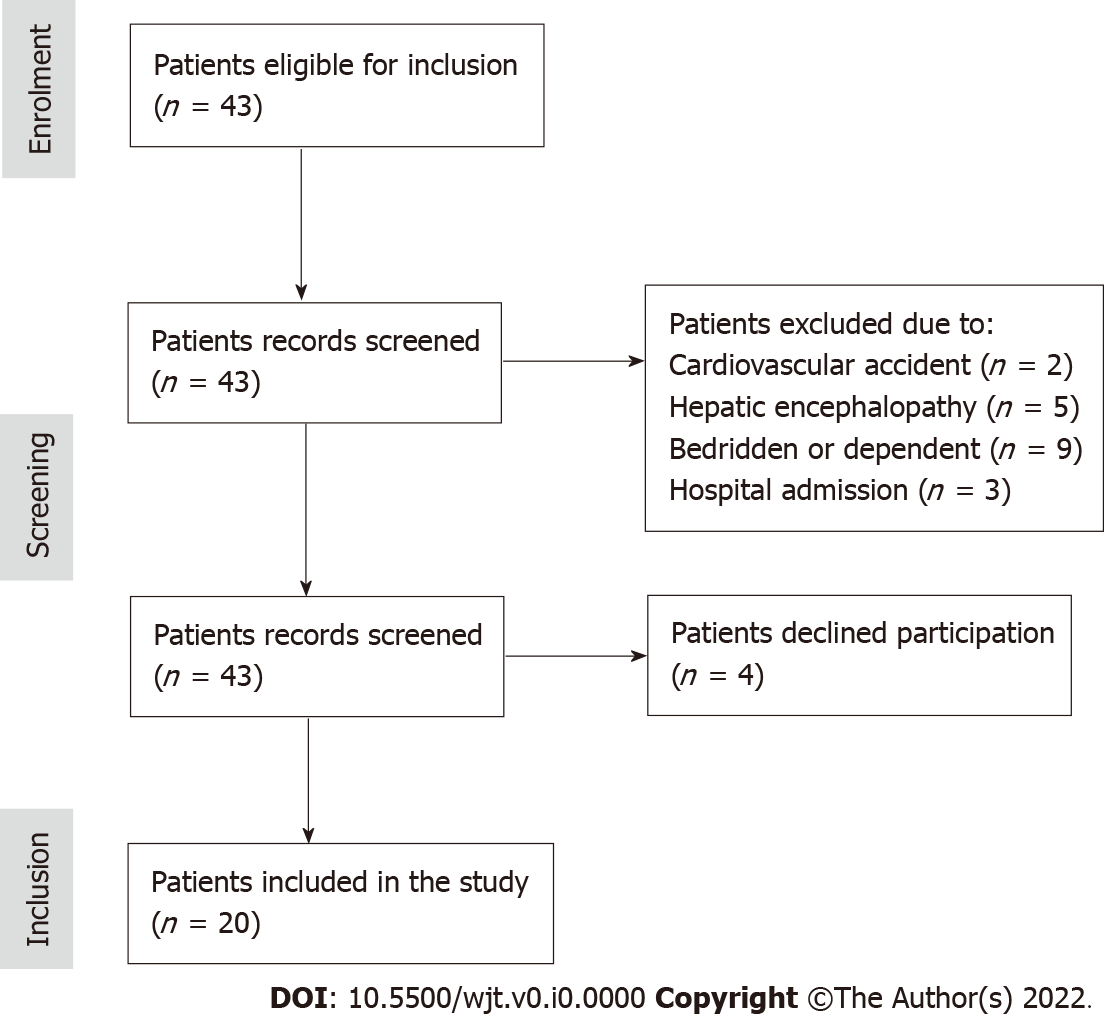 Figure 1 Recruitment of patients for the observational study.Table 1 Study participants’ age, sex, and primary cause of end-stage liver diseaseTable 2 International Physical Activity Questionnaire responsesTable 3 Peak oxygen uptake and anaerobic threshold resultsAT: Anaerobic threshold; VO2peak: Peak oxygen uptake.Table 4 Six-minute walking test resultsTable 5 Liver Frailty Index test resultsAtt: Attempt; LFI: Liver Frailty Index.Table 6 Mean values of peak oxygen uptake, anaerobic threshold, 6-min walking test and, Liver Frailty IndexaP < 0.001.bP < 0.01. 6MWT: 6-min walking test; AT: Anaerobic threshold; LFI: Liver Frailty Index; VO2peak: Peak oxygen uptake.Table 7 Correlation analysis between activity level and model for end-stage liver disease score peak oxygen uptake, anaerobic threshold, 6-min walking test, and Liver Frailty Index6MWT: 6-min walking test; AT: Anaerobic threshold; LFI: Liver Frailty Index; MELD: Model for end-stage liver disease; rpb: Point-biserial correlation coefficient; VO2peak: Peak oxygen uptake.No.AgeSex Primary cause132FemalePrimary biliary cholangitis253FemaleLiver hemangioma338FemaleLiver hemangioma453MaleHepatitis B virus538MaleAutoimmune hepatitis651FemaleHepatocellular carcinoma732MaleHepatocellular carcinoma861FemaleHepatitis B virus963MaleNon-alcoholic fatty liver disease1047FemaleHepatic cystadenomas1162FemalePrimary biliary cholangitis1254MaleHepatitis C virus1352MaleAlcohol-related liver disease1463MaleAlcohol-related liver disease1549FemaleHepatitis B virus1652MaleHepatitis B virus1750MaleHepatitis B virus1852FemaleNon-alcoholic fatty liver disease1950MaleNon-alcoholic fatty liver disease2050FemalePrimary biliary cholangitisNo.Q1Q2Q3Q4Q5Q6Q7Result10 d-2 d0 h 15 min5 d1 h 0 min8 h 0 minModerate22 d0 h 15 min4 d30 min5 d1 h 0 min4 h 30 minModerate30 d-2 d0 h 20 min7 d1 h 30 min6 h 0 minModerate40 d-0 d-3 d0 h 30 min8 h 0 minLow50 d-3 d0 h 30 min3 d1 h 0 min6 h 0 minModerate60 d-2 d0 h 20 min4 d0 h 45 min6 h 30 minModerate70 d-3 d0 h 45 min4 d1 h 15 min4 h 30 minModerate80 d-2 d0 h 15 min2 d0 h 30 min7 h 30 minLow90 d-0 d-3 d0 h 15 min9 h 30 minLow100 d-3 d0 h 30 min3 d0 h 45 min6 h 15 minModerate110 d-0 d-3 d0 h 15 min9 h 15 minLow120 d-2 d0 h 20 min3 d0 h 30 min6 h 45 minLow130 d-2 d0 h 15 min4 d0 h 20 min7 h 0 minLow140 d-0 d-5 d0 h 15 min8 h 0 minLow150 d-0 d-3 d0 h 40 min7 h 30 minLow160 d-2 d0 h 20 min3 d0 h 30 min6 h 0 minLow170 d-3 d0 h 30 min4 d1 h 30 min4 h 0 minModerate180 d-3 d0 h 20 min4 d1 h 0 min6 h 0 minModerate190 d-0 d-7 d1 h 15 min5 h 30 minModerate200 d-0 d-3 d0 h 30 min8 h 0 minLowNo.GroupVO2peak in mL/kg/minAT in mL/kg/min1Active29.915.82Active40.821.13Active27.118.04Sedentary18.914.85Active25.714.16Active24.215.07Active39.618.88Sedentary18.414.29Sedentary13.812.810Active22.214.211Sedentary13.211.612Sedentary25.317.013Sedentary20.014.714Sedentary16.912.815Sedentary17.013.816Sedentary19.514.017Active30.016.918Active28.516.519Active29.816.720Sedentary18.113.9No.Group6-min walking test in m1Active3962Active4563Active5954Sedentary2505Active4336Active3977Active4298Sedentary3479Sedentary26410Active50211Sedentary25912Sedentary36013Sedentary43114Sedentary36215Sedentary32016Sedentary33017Active46018Active45619Active45820Sedentary324No.Hand grip strength in kgHand grip strength in kgHand grip strength in kgSit-to-stand in sBalance test in sBalance test in sBalance test in sLFINo.Att. 1Att. 2Att. 3Sit-to-stand in sSide-by-sideSemi-tandemTandemLFI118191912.410.010.010.03.9522626258.510.010.010.03.11325242410.110.010.010.03.42419181816.87.99.18.24.76526272711.010.010.010.03.9619181913.19.110.08.94.08730282910.010.010.010.03.71814141317.28.59.28.14.66913141417.68.59.48.04.921018171813.39.010.09.04.151112111216.19.310.09.04.621220191911.910.010.010.04.231326272812.210.010.010.04.001422212111.810.010.010.04.151518181712.810.010.010.04.031618191813.09.59.88.94.42172727269.410.010.010.03.701819202011.310.010.010.03.80192728279.810.010.010.03.742015141414.29.09.48.44.43ValueActive groupSedentary groupVO2peak in mL/kg/min29.78 ± 6.07a18.11 ± 3.39aAT in mL/kg/min16.71 ± 2.17b13.96 ± 1.45b6MWT in m458.2 ± 57.5a324.7 ± 55.8aLFI3.75 ± 0.31a4.42 ± 0.32aValuerpbP valueMELD-0.212> 0.05VO2peak in mL/kg/min0.781< 0.001AT in mL/kg/min0.618< 0.016MWT in m0.779< 0.001LFI-0.747< 0.001